September 27, 2019Docket No. A-2019-3012812Utility Code: 1122568CERTIFIEDMICHAEL PROSCIA VPALL AMERICAN POWER AND GAS PA LLC25166 MARION AVE STE 113PUNTA GORDA FL  33950	RE: Electric Generation Supplier License Application Dear Mr. Proscia:On September 11, 2019, the Public Utility Commission accepted All American Power and Gas PA, LLC’s application for an Electric Generation Supplier license.  The application was incomplete.  In order for us to complete our analysis of your application, the Energy Industry Group requires answers to the attached question(s).  Please be advised that you are directed to forward the requested information to the Commission within 30 days from the date of this letter.  Failure to respond may result in the application being denied.  As well, if All American Power and Gas PA, LLC has decided to withdraw its application, please reply notifying the Commission of such a decision.Please forward the information to the Secretary of the Commission at the address listed below.  When submitting documents, all documents requiring notary stamps must have original signatures.  Please note that some responses may be e-filed to your case, http://www.puc.pa.gov/efiling/default.aspx.   A list of document types allowed to be e-filed can be found at http://www.puc.pa.gov/efiling/DocTypes.aspx.  Your answers should be verified per 52 Pa Code § 1.36.  Accordingly, you must provide the following statement with your responses:I, ________________, hereby state that the facts above set forth are true and correct to the best of my knowledge, information and belief, and that I expect to be able to prove the same at a hearing held in this matter.  I understand that the statements herein are made subject to the penalties of 18 Pa. C.S. § 4904 (relating to unsworn falsification to authorities).The blank should be filled in with the name of the appropriate company representative, and the signature of that representative should follow the statement.In addition, to expedite completion of the application, please also e-mail the information to Jeff McCracken at jmccracken@pa.gov.  Please direct any questions to Jeff McCracken, Bureau of Technical Utility Services, at jmccracken@pa.gov (preferred) or (717) 783-6163.  							Sincerely,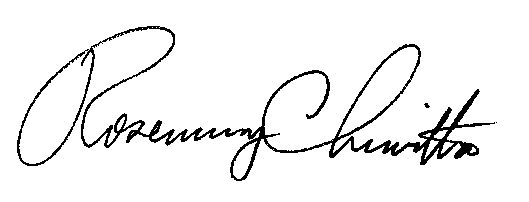 	Rosemary Chiavetta	SecretaryEnclosure Docket No.  A-2019-3012812All American Power and Gas PA, LLCData Requests1.	Reference Application, Section 1.a, Identity of Applicant – The applicant stated throughout its EGS application that the name of the applicant is “All American Power & Gas PA, LLC”.  The PA Department of State stated that the applicant’s registered name is “All American Power and Gas PA, LLC”.  Due to this inaccuracy, please provide a letter that states that the applicant’s name in the EGS application contains numerous typographical errors and the correct name of the applicant is “All American Power and Gas PA, LLC”.2.	Reference Application, Section 7.a, Financial Fitness – Applicant’s financial security instrument lists its name as “ALL AMERICAN POWER AND GAS PA, LLC” rather than “All American Power and Gas PA, LLC”.  Please provide an updated financial security instrument in which the applicant’s name matches the above listing, exactly (capitalization, punctuation, etc.)3.	Reference Application, Section 7.b, Financial Fitness – Applicant must provide a letter of financial responsibility signed by officers of both the applicant and the applicant’s parent company in order to use its parent company’s financial information as evidence of financial fitness.  Please provide the missing documentation.  4.	Reference Application, Section 7.c, Financial Fitness – Applicant failed to include the signatures pages for its credit agreement, along the unused balance of the agreement.  Please provide the missing documentation. 5.	Reference Application, Section 11, Affidavits – The Affidavits submitted list the applicant’s name as “All American Power & Gas PA, LLC” rather than “All American Power and Gas PA, LLC”.  Please resubmit the Application Affidavit and the Operations Affidavit with the appropriate corrections.6.	Reference Application, Section 12, Notarized Proofs – Applicant failed to include West Penn Power Company in the notarized proofs of publication for the Harrisburg Patriot-News, the Johnstown Tribune-Democrat, the Pittsburgh Post-Gazette, and the Williamsport Sun-Gazette.  Please provide notarized proofs of publication for the above newspapers which include West Penn Power Company.  Applicant should also include its address in any future ads.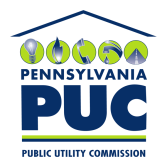 COMMONWEALTH OF PENNSYLVANIAPENNSYLVANIA PUBLIC UTILITY COMMISSION400 NORTH STREET, HARRISBURG, PA 17120IN REPLY PLEASE REFER TO OUR FILERosemary Chiavetta, SecretaryPennsylvania Public Utility Commission400 North StreetHarrisburg, PA 17120